РЕПУБЛИКА БЪЛГАРИЯ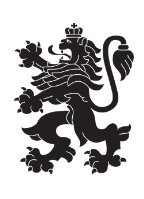 Министерство на земеделието и хранитеОбластна дирекция „Земеделие“ – гр.ПазарджикЗ   А   П   О   В   Е   Д№ РД-04-130/ 27.09.2023 г.МИЛЕНА ВЪЛЧИНОВА – директор на областна дирекция „Земеделие” гр. Пазарджик, след като разгледах, обсъдих и оцених доказателствения материал по административната преписка за землището на с.Блатница, община Стрелча, област Пазарджик, за стопанската 2023 – 2024 г. (1.10.2023 г. – 1.10.2024 г.), а именно: заповед № РД 07-96/04.08.2023 г., по чл. 37в, ал. 1 ЗСПЗЗ, за създаване на комисия, доклада на комисията и приложените към него: сключеното споразумение, проекта на картата за разпределение на масивите за ползване в землището, проекта на регистър към картата, които са неразделна част от споразумението, както и всички останали документи по преписката,  за да се произнеса установих от фактическа и правна страна следното:І. ФАКТИЧЕСКА СТРАНА1) Заповедта на директора на областна дирекция „Земеделие” гр. Пазарджик № РД 07-96/04.08.2023 г., с която е създадена комисията за землището на с.Блатница, община Стрелча, област Пазарджик, е издадена до 05.08.2023 г., съгласно разпоредбата на чл. 37в, ал. 1 ЗСПЗЗ.2) Изготвен е доклад на комисията. Докладът съдържа всички необходими реквизити и данни, съгласно чл. 37в, ал. 4 ЗСПЗЗ и чл. 72в, ал. 1 – 4 ППЗСПЗЗ.Към доклада на комисията по чл. 37в, ал. 1 ЗСПЗЗ са приложени сключеното споразумение, проектът на картата на масивите за ползване в землището и проектът на регистър към нея.Сключено е споразумение, което е подписано от всички участници, с което са разпределили масивите за ползване в землището за стопанската 2023 – 2024 г. Спазени са изискванията на чл. 37в, ал. 2 определящи срок за сключване на споразумението и минимална обща площ на масивите за ползване.Неразделна част от споразумението са проектът на картата за разпределение на масивите за ползване в землището и регистърът към нея, който съдържа всички необходими и -съществени данни, съгласно чл. 74, ал. 1 – 4 ППЗСПЗЗ.ІІ. ПРАВНА СТРАНАПроцедурата по сключване на споразумение между ползвателите/собствениците на земеделски земи (имоти), съответно за служебно разпределение на имотите в масивите за ползване в съответното землище, има законната цел за насърчаване на уедрено ползване на земеделските земи и създаване на масиви, ясно изразена в чл. чл. 37б и 37в ЗСПЗЗ, съответно чл.чл. 69 – 76 ППЗСПЗЗ.По своята правна същност процедурата за създаване на масиви за ползване в землището за съответната стопанска година е един смесен, динамичен и последователно осъществяващ се фактически състав. Споразумението между участниците е гражданскоправният юридически факт, а докладът на комисията, служебното разпределение на масивите за ползване и заповедта на директора на областната дирекция „Земеделие”, са административноправните юридически факти.Всички елементи на смесения фактически състав са осъществени, като са спазени изискванията на закона, конкретно посочени във фактическата част на заповедта.С оглед изложените фактически и правни доводи, на основание чл. 37в, ал. 4, ал. 5, ал. 6 и ал. 7 от ЗСПЗЗ, във връзка с чл. 75а, ал. 1, т. 1-3, ал. 2 от ППЗСПЗЗ,Р А З П О Р Е Д И Х:Въз основа на ДОКЛАДА на комисията:ОДОБРЯВАМ сключеното споразумение по чл. 37в, ал. 2 ЗСПЗЗ, включително и за имотите по чл. 37в, ал. 3, т. 2 ЗСПЗЗ, с което са разпределени масивите за ползване в землището на с.Блатница, община Стрелча, област Пазарджик, за стопанската  2023 -2024 година, считано от 01.10.2023 г. до 01.10.2024 г.ОДОБРЯВАМ картата на разпределените масиви за ползване в посоченото землище, както и регистърът към нея, които са ОКОНЧАТЕЛНИ за стопанската година, считано от 01.10.2023 г. до 01.10.2024 г. Заповедта, заедно с окончателните карта на масивите за ползване и регистър, да се обяви в кметството на с. Блатница и в сградата на общинската служба по земеделие гр. Панагюрище, както и да се публикува на интернет страницата на община Стрелча и областна дирекция „Земеделие” гр. Пазарджик, в срок от 7 дни от нейното издаване.Ползвател на земеделски земи, на който със заповедта са определени за ползване за стопанската 2023 – 2024 г., земите по чл. 37в, ал. 3, т. 2 от ЗСПЗЗ, е ДЛЪЖЕН да внесе по банкова сметка, с IBAN BG34UBBS80023300251210 и BIC UBBSBGSF, на областна дирекция „Земеделие” гр. Пазарджик, паричната сума в размер на определеното средно годишно рентно плащане за землището, в срок ДО ТРИ МЕСЕЦА от публикуването на настоящата заповед. Сумите са депозитни и се изплащат от областна дирекция „Земеделие” гр. Пазарджик на провоимащите лица, в срок от 10 (десет) години.За ползвателите, които не са заплатили в горния срок паричните суми за ползваните земи по чл. 37в, ал. 3, т. 2 ЗСПЗЗ, съгласно настоящата заповед, директорът на областна дирекция „Земеделие” издава заповед за заплащане на трикратния размер на средното годишно рентно плащане за землището. В седемдневен срок от получаването на заповедта ползвателите превеждат паричните суми по сметка на областна дирекция „Земеделие” гр. Пазарджик.Заповедта може да се обжалва в 14 дневен срок, считано от обявяването/публикуването й, чрез областна дирекция „Земеделие” гр. Пазарджик, по реда предвиден в АПК – по административен пред министъра на земеделието  и/или съдебен ред пред Районен съд гр. Панагюрище.Обжалването на заповедта не спира нейното изпълнение.

Милена Емилова Вълчинова (Директор)
26.09.2023г. 15:35ч.
ОДЗ-Пазарджик


Електронният подпис се намира в отделен файл с название signature.txt.p7s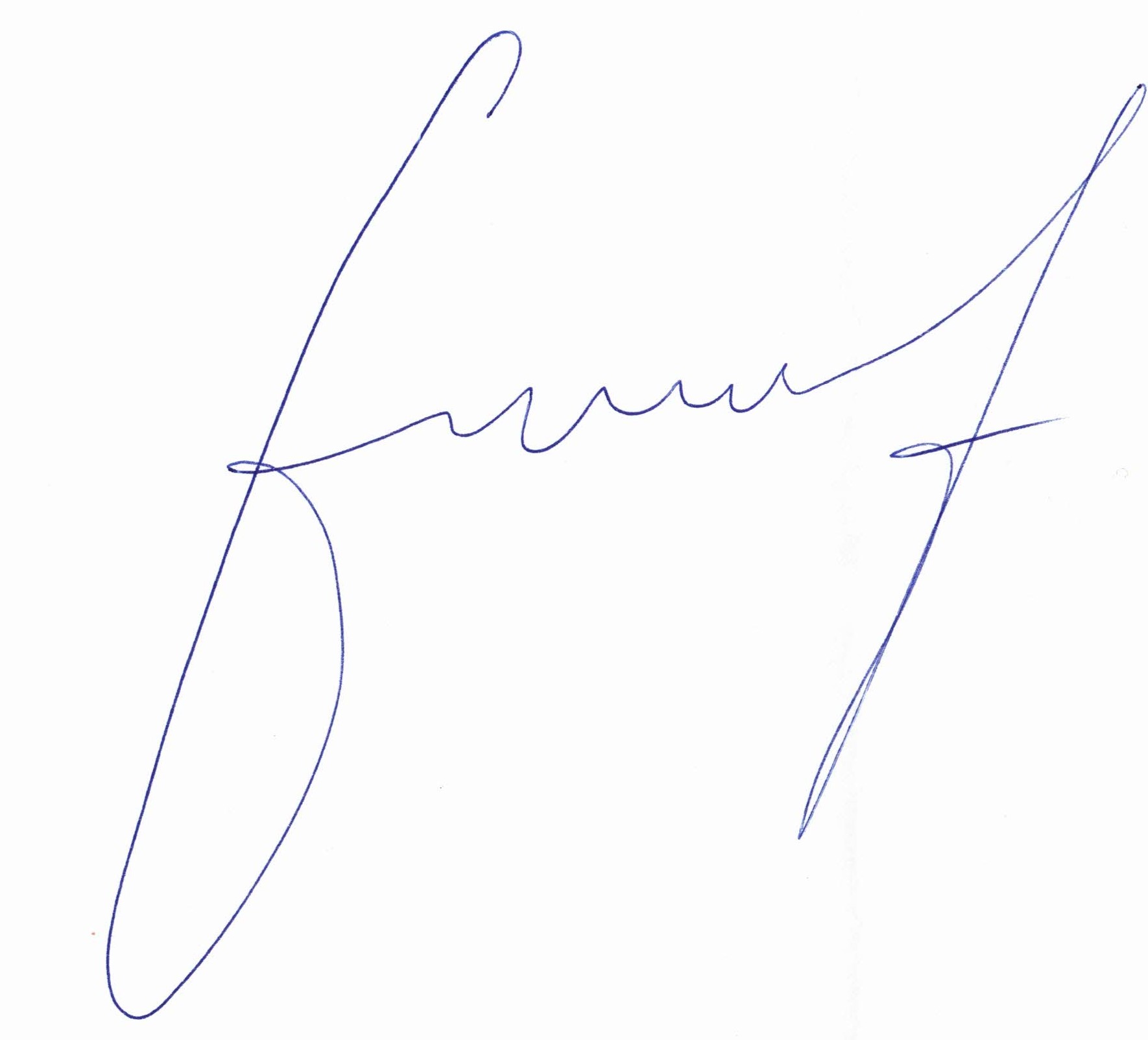 ПРИЛОЖЕНИЕСпоразумение на масиви за ползване на земеделски земи по чл. 37в, ал. 2 от ЗСПЗЗза стопанската 2023/2024 годиназа землището на с. Блатница, ЕКАТТЕ 04368, община Стрелча, област Пазарджик.ПолзвателМасив №Имот с регистрирано правно основаниеИмот с регистрирано правно основаниеИмот по чл. 37в, ал. 3, т. 2 от ЗСПЗЗИмот по чл. 37в, ал. 3, т. 2 от ЗСПЗЗИмот по чл. 37в, ал. 3, т. 2 от ЗСПЗЗСобственикПолзвателМасив №№Площ дка№Площ дкаДължимо рентно плащане в лв.СобственикАгро Фарминг ЕООД3623.641.499АГРОЛЕНД ИНВЕСТ ООДАгро Фарминг ЕООД3623.1532.374АГРОЛЕНД ИНВЕСТ ООД и др.Агро Фарминг ЕООД3623.929.400АГРОЛЕНД ИНВЕСТ ООДАгро Фарминг ЕООД3623.721.646АГРОЛЕНД ИНВЕСТ ООДАгро Фарминг ЕООД3623.2019.848АГРОЛЕНД ИНВЕСТ ООДАгро Фарминг ЕООД3623.1119.297ЛМСАгро Фарминг ЕООД3623.1318.064ТНС и др.Агро Фарминг ЕООД3623.214.627АГРОЛЕНД ИНВЕСТ ООД и др.Агро Фарминг ЕООД3623.3514.507АГРОЛЕНД ИНВЕСТ ООД и др.Агро Фарминг ЕООД3623.2514.494АГРОЛЕНД ИНВЕСТ ООД и др.Агро Фарминг ЕООД3623.1213.418АГРОЛЕНД ИНВЕСТ ООДАгро Фарминг ЕООД3623.6313.360ОБЩИНА СТРЕЛЧААгро Фарминг ЕООД3623.2413.342АГРОЛЕНД ИНВЕСТ ООДАгро Фарминг ЕООД3623.2612.479СГБАгро Фарминг ЕООД3623.1412.136АГРОЛЕНД ИНВЕСТ ООДАгро Фарминг ЕООД3623.2710.534АГРОЛЕНД ИНВЕСТ ООДАгро Фарминг ЕООД3623.309.792СНВАгро Фарминг ЕООД3623.289.511АГРОЛЕНД ИНВЕСТ ООДАгро Фарминг ЕООД3623.739.408АГРОЛЕНД ИНВЕСТ ООДАгро Фарминг ЕООД3623.759.354ССБАгро Фарминг ЕООД3623.169.243АГРОЛЕНД ИНВЕСТ ООДАгро Фарминг ЕООД3623.319.215ХДХ и др.Агро Фарминг ЕООД3623.349.135АГРОЛЕНД ИНВЕСТ ООДАгро Фарминг ЕООД3623.178.903АГРОЛЕНД ИНВЕСТ ООДАгро Фарминг ЕООД3623.188.762АГРОЛЕНД ИНВЕСТ ООД и др.Агро Фарминг ЕООД3623.228.541АГРОЛЕНД ИНВЕСТ ООД и др.Агро Фарминг ЕООД3623.17.983АГРОЛЕНД ИНВЕСТ ООДАгро Фарминг ЕООД3623.197.964АГРОЛЕНД ИНВЕСТ ООДАгро Фарминг ЕООД3623.297.858АГРОЛЕНД ИНВЕСТ ООДАгро Фарминг ЕООД3623.217.199МНЛАгро Фарминг ЕООД3623.37.102АГРОЛЕНД ИНВЕСТ ООДАгро Фарминг ЕООД3623.236.817ВАРАгро Фарминг ЕООД3623.326.815АГРОЛЕНД ИНВЕСТ ООД и др.Агро Фарминг ЕООД3623.46.240ГДМАгро Фарминг ЕООД3623.336.238АГРОЛЕНД ИНВЕСТ ООДАгро Фарминг ЕООД3623.54.126СВК и др.Агро Фарминг ЕООД3623.723.225АГРОЛЕНД ИНВЕСТ ООДАгро Фарминг ЕООД7511.10014.736СНЗАгро Фарминг ЕООД7511.787.279МЕГА ПЛОД ЕООД и др.Агро Фарминг ЕООД7511.866.919МЕГА ПЛОД ЕООДАгро Фарминг ЕООД7511.836.899МЕГА ПЛОД ЕООД и др.Агро Фарминг ЕООД7511.845.306МЕГА ПЛОД ЕООДАгро Фарминг ЕООД7511.854.930МЕГА ПЛОД ЕООДАгро Фарминг ЕООД7511.874.880МЕГА ПЛОД ЕООД и др.Агро Фарминг ЕООД7511.1574.785ТВШАгро Фарминг ЕООД7511.1584.778СЗБАгро Фарминг ЕООД7511.1594.772АВМАгро Фарминг ЕООД7511.824.081ГПЦАгро Фарминг ЕООД7511.1113.581ИСУАгро Фарминг ЕООД7511.792.20055.00ПЦНАгро Фарминг ЕООД7511.811.216РИХАгро Фарминг ЕООД7511.801.033МЕГА ПЛОД ЕООДАгро Фарминг ЕООД8011.9126.962МЕГА ПЛОД ЕООД и др.Агро Фарминг ЕООД8011.9620.184ПЦН и др.Агро Фарминг ЕООД8011.9814.878ЦДК и др.Агро Фарминг ЕООД8011.9013.964МЕГА ПЛОД ЕООДАгро Фарминг ЕООД8011.9912.591ЕКО-ХИДРО-90 ООД и др.Агро Фарминг ЕООД8011.9311.493ДПДАгро Фарминг ЕООД8011.9211.153МЕГА ПЛОД ЕООД и др.Агро Фарминг ЕООД8011.9710.920ЕКО-ХИДРО-90 ООДАгро Фарминг ЕООД8011.895.499ССЦАгро Фарминг ЕООД8011.1002.355СНЗАгро Фарминг ЕООД8011.881.750МЕГА ПЛОД ЕООДАгро Фарминг ЕООД8111.5828.844ГПЦАгро Фарминг ЕООД8111.5617.901ГБЦАгро Фарминг ЕООД8111.5516.539413.46МЕГА ПЛОД ЕООДАгро Фарминг ЕООД8111.6513.606ДИМАгро Фарминг ЕООД8111.15111.578САПАгро Фарминг ЕООД8111.679.209АГРОЛЕНД ИНВЕСТ ООДАгро Фарминг ЕООД8111.1508.640ДВГАгро Фарминг ЕООД8111.548.518ВЕНЖОР АГРО ООДАгро Фарминг ЕООД8111.538.512АИРАгро Фарминг ЕООД8111.578.511212.78ЦЪРКОВНО НАСТОЯТЕЛСТВОАгро Фарминг ЕООД8111.668.059ДАРАгро Фарминг ЕООД8111.637.447186.18МЕГА ПЛОД ЕООДАгро Фарминг ЕООД8111.647.404МПНАгро Фарминг ЕООД8111.1246.999ЕКО-ХИДРО-90 ООДАгро Фарминг ЕООД8111.946.867171.67ПЦНАгро Фарминг ЕООД8111.1146.009150.22ПЦНАгро Фарминг ЕООД8111.765.998ВЕНЖОР АГРО ООДАгро Фарминг ЕООД8111.625.626МЕГА ПЛОД ЕООД и др.Агро Фарминг ЕООД8111.1495.396ЕАСАгро Фарминг ЕООД8111.955.000125.00ПЦНАгро Фарминг ЕООД8111.1361.777ОБЩИНА СТРЕЛЧААгро Фарминг ЕООД8111.611.59939.97СМЛ и др.Агро Фарминг ЕООД8211.14817.655АГРОЛЕНД ИНВЕСТ ООДАгро Фарминг ЕООД8211.1679.167АГРОЛЕНД ИНВЕСТ ООДАгро Фарминг ЕООД8211.1667.778ВАСАгро Фарминг ЕООД8211.757.567ЦВЦ и др.Агро Фарминг ЕООД8311.7312.677НПСАгро Фарминг ЕООД8311.705.071ВЕНЖОР АГРО ООДАгро Фарминг ЕООД8311.714.395МЕГА ПЛОД ЕООДАгро Фарминг ЕООД8311.724.166АГРОЛЕНД ИНВЕСТ ООДАгро Фарминг ЕООД8411.6813.834ВЕНЖОР АГРО ООДАгро Фарминг ЕООД8411.6010.480АГРОЛЕНД ИНВЕСТ ООДАгро Фарминг ЕООД8511.969.797ПЦН и др.Агро Фарминг ЕООД8511.930.501ДПДАгро Фарминг ЕООД8611.4143.954КГЦАгро Фарминг ЕООД8611.4322.912НПЗАгро Фарминг ЕООД8611.4221.345ПТНАгро Фарминг ЕООД9011.486.879ДМСАгро Фарминг ЕООД11311.484.718ДМСОБЩО за ползвателя (дка)1022.36654.1721354.29Агроленд Инвест ООД131.8732.553АГРОЛЕНД ИНВЕСТ ООД и др.Агроленд Инвест ООД131.8828.510РНРАгроленд Инвест ООД131.8928.099ПКК и др.Агроленд Инвест ООД131.8420.802ГТЦАгроленд Инвест ООД131.8116.510АГРОЛЕНД ИНВЕСТ ООДАгроленд Инвест ООД131.7715.360ГПЦАгроленд Инвест ООД131.7813.053МХНАгроленд Инвест ООД131.8212.511АГРОЛЕНД ИНВЕСТ ООДАгроленд Инвест ООД131.7910.847АГРОЛЕНД ИНВЕСТ ООДАгроленд Инвест ООД131.868.638АГРОЛЕНД ИНВЕСТ ООДАгроленд Инвест ООД131.768.448ДНШАгроленд Инвест ООД131.748.158АГРОЛЕНД ИНВЕСТ ООДАгроленд Инвест ООД131.1428.074АГРОЛЕНД ИНВЕСТ ООДАгроленд Инвест ООД131.757.965АИРАгроленд Инвест ООД131.1357.154ДГК и др.Агроленд Инвест ООД131.856.650АГРОЛЕНД ИНВЕСТ ООДАгроленд Инвест ООД131.1365.877ИБААгроленд Инвест ООД131.1434.753АГРОЛЕНД ИНВЕСТ ООДАгроленд Инвест ООД131.1343.100ПБМАгроленд Инвест ООД131.1333.000АГРОЛЕНД ИНВЕСТ ООДАгроленд Инвест ООД231.3325.437НСИАгроленд Инвест ООД231.4116.987АГРОЛЕНД ИНВЕСТ ООДАгроленд Инвест ООД231.4316.028НЙГ и др.Агроленд Инвест ООД231.3414.687АГРОЛЕНД ИНВЕСТ ООДАгроленд Инвест ООД231.4714.018АГРОЛЕНД ИНВЕСТ ООДАгроленд Инвест ООД231.4213.958МКПАгроленд Инвест ООД231.3512.861АГРОЛЕНД ИНВЕСТ ООДАгроленд Инвест ООД231.4412.572ИСУАгроленд Инвест ООД231.4612.286АГРОЛЕНД ИНВЕСТ ООД и др.Агроленд Инвест ООД231.3712.281АГРОЛЕНД ИНВЕСТ ООДАгроленд Инвест ООД231.4812.018АГРОЛЕНД ИНВЕСТ ООД и др.Агроленд Инвест ООД231.3611.808АГРОЛЕНД ИНВЕСТ ООД и др.Агроленд Инвест ООД231.3811.231АГРОЛЕНД ИНВЕСТ ООДАгроленд Инвест ООД231.508.735АГРОЛЕНД ИНВЕСТ ООД и др.Агроленд Инвест ООД231.498.730АГРОЛЕНД ИНВЕСТ ООДАгроленд Инвест ООД231.397.834АГРОЛЕНД ИНВЕСТ ООДАгроленд Инвест ООД231.1316.459ДАМ и др.Агроленд Инвест ООД231.1304.453ННМАгроленд Инвест ООД231.1293.900СВК и др.Агроленд Инвест ООД231.1323.600ДТВ и др.Агроленд Инвест ООД231.1283.359ЦЦГ и др.Агроленд Инвест ООД231.1213.009АГРОЛЕНД ИНВЕСТ ООДАгроленд Инвест ООД231.1203.008АГРОЛЕНД ИНВЕСТ ООДАгроленд Инвест ООД231.1193.008АГРОЛЕНД ИНВЕСТ ООДАгроленд Инвест ООД331.7035.517АГРОЛЕНД ИНВЕСТ ООДАгроленд Инвест ООД331.6717.072ПМНАгроленд Инвест ООД331.6916.767КГЦАгроленд Инвест ООД331.6615.791АГРОЛЕНД ИНВЕСТ ООДАгроленд Инвест ООД331.6813.866АГРОЛЕНД ИНВЕСТ ООД и др.Агроленд Инвест ООД331.6512.094МТПАгроленд Инвест ООД331.7110.077ХМГАгроленд Инвест ООД331.739.018АГРОЛЕНД ИНВЕСТ ООД и др.Агроленд Инвест ООД331.728.928АГРОЛЕНД ИНВЕСТ ООД и др.Агроленд Инвест ООД331.568.734АГРОЛЕНД ИНВЕСТ ООДАгроленд Инвест ООД331.618.066АГРОЛЕНД ИНВЕСТ ООДАгроленд Инвест ООД331.608.063АГРОЛЕНД ИНВЕСТ ООДАгроленд Инвест ООД331.537.678МИГ и др.Агроленд Инвест ООД331.547.488ДПДАгроленд Инвест ООД331.557.199АГРОЛЕНД ИНВЕСТ ООДАгроленд Инвест ООД331.636.910АГРОЛЕНД ИНВЕСТ ООДАгроленд Инвест ООД331.586.429АГРОЛЕНД ИНВЕСТ ООДАгроленд Инвест ООД331.626.336АГРОЛЕНД ИНВЕСТ ООДАгроленд Инвест ООД331.645.399ПТНАгроленд Инвест ООД331.594.417СКИАгроленд Инвест ООД331.1273.743ТННАгроленд Инвест ООД331.1263.743АКНАгроленд Инвест ООД331.1393.616ДТКАгроленд Инвест ООД331.1373.616АГРОЛЕНД ИНВЕСТ ООДАгроленд Инвест ООД331.1383.616ТБТ и др.Агроленд Инвест ООД730.124.331АГРОЛЕНД ИНВЕСТ ООД и др.Агроленд Инвест ООД730.217.783КГЦАгроленд Инвест ООД730.712.759АГРОЛЕНД ИНВЕСТ ООДАгроленд Инвест ООД730.1412.082ГБЦАгроленд Инвест ООД730.1711.994ММЗАгроленд Инвест ООД730.311.130АГРОЛЕНД ИНВЕСТ ООД и др.Агроленд Инвест ООД730.1210.163БГ АГРОПРОЕКТ ЕООДАгроленд Инвест ООД730.1310.039АГРОЛЕНД ИНВЕСТ ООДАгроленд Инвест ООД730.118.763АГРОЛЕНД ИНВЕСТ ООДАгроленд Инвест ООД730.168.646АГРОЛЕНД ИНВЕСТ ООДАгроленд Инвест ООД730.98.475АГРОЛЕНД ИНВЕСТ ООДАгроленд Инвест ООД730.68.387АГРОЛЕНД ИНВЕСТ ООДАгроленд Инвест ООД730.88.355КМПАгроленд Инвест ООД730.156.810ППИАгроленд Инвест ООД730.55.722АГРОЛЕНД ИНВЕСТ ООД и др.Агроленд Инвест ООД730.45.471АГРОЛЕНД ИНВЕСТ ООДАгроленд Инвест ООД730.105.336АГРОЛЕНД ИНВЕСТ ООД и др.Агроленд Инвест ООД730.185.236НСДАгроленд Инвест ООД830.11521.907ДСДАгроленд Инвест ООД830.9011.625ГХГАгроленд Инвест ООД830.898.890ГБХАгроленд Инвест ООД830.888.521АГРОЛЕНД ИНВЕСТ ООДАгроленд Инвест ООД830.1136.790АГРОЛЕНД ИНВЕСТ ООДАгроленд Инвест ООД830.1076.371ДАМ и др.Агроленд Инвест ООД830.1065.693АГРОЛЕНД ИНВЕСТ ООДАгроленд Инвест ООД830.1145.664МИГ и др.Агроленд Инвест ООД830.985.481АГРОЛЕНД ИНВЕСТ ООД и др.Агроленд Инвест ООД830.915.238АГРОЛЕНД ИНВЕСТ ООДАгроленд Инвест ООД830.1044.573АГРОЛЕНД ИНВЕСТ ООДАгроленд Инвест ООД830.974.347АГРОЛЕНД ИНВЕСТ ООДАгроленд Инвест ООД830.1004.278МИГ и др.Агроленд Инвест ООД830.994.105АГРОЛЕНД ИНВЕСТ ООД и др.Агроленд Инвест ООД830.1013.656АГРОЛЕНД ИНВЕСТ ООД и др.Агроленд Инвест ООД830.1023.218ХГХАгроленд Инвест ООД830.1122.998ЦВЦ и др.Агроленд Инвест ООД830.1032.890ГЦПАгроленд Инвест ООД830.962.830АГРОЛЕНД ИНВЕСТ ООДАгроленд Инвест ООД830.922.627АГРОЛЕНД ИНВЕСТ ООДАгроленд Инвест ООД830.952.368ДАРАгроленд Инвест ООД830.1051.519АГРОЛЕНД ИНВЕСТ ООДАгроленд Инвест ООД830.941.373РНГАгроленд Инвест ООД830.931.176АГРОЛЕНД ИНВЕСТ ООДАгроленд Инвест ООД930.704.674АГРОЛЕНД ИНВЕСТ ООДАгроленд Инвест ООД930.844.511СНЗАгроленд Инвест ООД930.854.329НПЗАгроленд Инвест ООД930.874.220МТГАгроленд Инвест ООД930.863.648ГСНАгроленд Инвест ООД930.603.620АГРОЛЕНД ИНВЕСТ ООДАгроленд Инвест ООД930.663.299АГРОЛЕНД ИНВЕСТ ООДАгроленд Инвест ООД930.803.033АГРОЛЕНД ИНВЕСТ ООДАгроленд Инвест ООД930.623.001АГРОЛЕНД ИНВЕСТ ООДАгроленд Инвест ООД930.753.001АГРОЛЕНД ИНВЕСТ ООДАгроленд Инвест ООД930.553.001АГРОЛЕНД ИНВЕСТ ООДАгроленд Инвест ООД930.673.001АГРОЛЕНД ИНВЕСТ ООДАгроленд Инвест ООД930.613.001АГРОЛЕНД ИНВЕСТ ООДАгроленд Инвест ООД930.523.001НКИ и др.Агроленд Инвест ООД930.593.000ССЦАгроленд Инвест ООД930.823.000АГРОЛЕНД ИНВЕСТ ООДАгроленд Инвест ООД930.583.000ВЕНЖОР АГРО ООДАгроленд Инвест ООД930.643.000АГРОЛЕНД ИНВЕСТ ООД и др.Агроленд Инвест ООД930.713.000АГРОЛЕНД ИНВЕСТ ООД и др.Агроленд Инвест ООД930.743.000АГРОЛЕНД ИНВЕСТ ООД и др.Агроленд Инвест ООД930.653.000ВЕНЖОР АГРО ООДАгроленд Инвест ООД930.773.000ТВШАгроленд Инвест ООД930.783.000АГРОЛЕНД ИНВЕСТ ООДАгроленд Инвест ООД930.573.000АГРОЛЕНД ИНВЕСТ ООДАгроленд Инвест ООД930.762.999ВЕНЖОР АГРО ООДАгроленд Инвест ООД930.682.999АГРОЛЕНД ИНВЕСТ ООДАгроленд Инвест ООД930.692.999АГРОЛЕНД ИНВЕСТ ООДАгроленд Инвест ООД930.532.999АГРОЛЕНД ИНВЕСТ ООДАгроленд Инвест ООД930.632.999ТИНАгроленд Инвест ООД930.722.999ТГЦАгроленд Инвест ООД930.732.999АГРОЛЕНД ИНВЕСТ ООДАгроленд Инвест ООД930.832.999МЕГА ПЛОД ЕООД и др.Агроленд Инвест ООД930.542.999АГРОЛЕНД ИНВЕСТ ООДАгроленд Инвест ООД930.812.999ВАРАгроленд Инвест ООД930.562.998ПНМАгроленд Инвест ООД930.792.928АГРОЛЕНД ИНВЕСТ ООДАгроленд Инвест ООД1030.438.256АГРОЛЕНД ИНВЕСТ ООДАгроленд Инвест ООД1030.317.132ХРХАгроленд Инвест ООД1030.416.624ВЕНЖОР АГРО ООДАгроленд Инвест ООД1030.306.047ПТЩАгроленд Инвест ООД1030.385.563ГХКАгроленд Инвест ООД1030.344.320ВЕНЖОР АГРО ООДАгроленд Инвест ООД1030.354.320АГРОЛЕНД ИНВЕСТ ООД и др.Агроленд Инвест ООД1030.1164.007ГХДАгроленд Инвест ООД1030.363.934АГРОЛЕНД ИНВЕСТ ООДАгроленд Инвест ООД1030.333.552БДМ и др.Агроленд Инвест ООД1030.323.360АГРОЛЕНД ИНВЕСТ ООДАгроленд Инвест ООД1030.393.265ВЕНЖОР АГРО ООДАгроленд Инвест ООД1030.403.265МСТ и др.Агроленд Инвест ООД1030.373.234АГРОЛЕНД ИНВЕСТ ООД и др.Агроленд Инвест ООД1030.443.058НГБАгроленд Инвест ООД1030.483.000ДИМАгроленд Инвест ООД1030.493.000ГНЦАгроленд Инвест ООД1030.453.000СНВАгроленд Инвест ООД1030.513.000АГРОЛЕНД ИНВЕСТ ООДАгроленд Инвест ООД1030.473.000АГРОЛЕНД ИНВЕСТ ООДАгроленд Инвест ООД1030.1173.000АГРОЛЕНД ИНВЕСТ ООДАгроленд Инвест ООД1030.462.999МПМАгроленд Инвест ООД1030.502.999ИГСАгроленд Инвест ООД1030.422.836АГРОЛЕНД ИНВЕСТ ООДАгроленд Инвест ООД1130.2220.025АГРОЛЕНД ИНВЕСТ ООДАгроленд Инвест ООД1130.2513.567АГРОЛЕНД ИНВЕСТ ООДАгроленд Инвест ООД1130.2312.105ЦДК и др.Агроленд Инвест ООД1130.2110.007СГКАгроленд Инвест ООД1130.209.293СДС и др.Агроленд Инвест ООД1130.247.630АГРОЛЕНД ИНВЕСТ ООДАгроленд Инвест ООД1130.287.359АГРОЛЕНД ИНВЕСТ ООДАгроленд Инвест ООД1130.275.091ПТПАгроленд Инвест ООД1130.264.707АГРОЛЕНД ИНВЕСТ ООД и др.Агроленд Инвест ООД1222.3925.246НЙГ и др.Агроленд Инвест ООД1222.4023.797АГРОЛЕНД ИНВЕСТ ООДАгроленд Инвест ООД1222.4121.212АГРОЛЕНД ИНВЕСТ ООДАгроленд Инвест ООД1222.4211.171АГРОЛЕНД ИНВЕСТ ООДАгроленд Инвест ООД1222.634.799АГРОЛЕНД ИНВЕСТ ООДАгроленд Инвест ООД1322.6420.671ГТЦАгроленд Инвест ООД1322.4314.144ДАМ и др.Агроленд Инвест ООД1322.4510.512АГРОЛЕНД ИНВЕСТ ООДАгроленд Инвест ООД1322.1169.219ТПБАгроленд Инвест ООД1322.1179.070ПИБАгроленд Инвест ООД1322.468.256РНРАгроленд Инвест ООД1322.475.278ЦДК и др.Агроленд Инвест ООД1322.2014.305АГРОЛЕНД ИНВЕСТ ООДАгроленд Инвест ООД1322.2024.179КГЦАгроленд Инвест ООД1322.2503.684ВЕНЖОР АГРО ООДАгроленд Инвест ООД1322.2033.418ГННАгроленд Инвест ООД1322.2042.904АГРОЛЕНД ИНВЕСТ ООДАгроленд Инвест ООД1629.518.700ВЕНЖОР АГРО ООДАгроленд Инвест ООД1629.2517.011БТБАгроленд Инвест ООД1629.316.398АГРОЛЕНД ИНВЕСТ ООДАгроленд Инвест ООД1629.1111.545ВЕНЖОР АГРО ООДАгроленд Инвест ООД1629.810.515АГРОЛЕНД ИНВЕСТ ООД и др.Агроленд Инвест ООД1629.2710.157ВЕНЖОР АГРО ООДАгроленд Инвест ООД1629.269.813ВЕНЖОР АГРО ООДАгроленд Инвест ООД1629.129.353АГРОЛЕНД ИНВЕСТ ООДАгроленд Инвест ООД1629.67.535СДС и др.Агроленд Инвест ООД1629.47.278АГРОЛЕНД ИНВЕСТ ООД и др.Агроленд Инвест ООД1629.247.164АГРОЛЕНД ИНВЕСТ ООДАгроленд Инвест ООД1629.165.491АДГАгроленд Инвест ООД1629.74.565ДПДАгроленд Инвест ООД1629.173.814АГРОЛЕНД ИНВЕСТ ООД и др.Агроленд Инвест ООД1629.93.572ССЦАгроленд Инвест ООД1629.132.900АГРОЛЕНД ИНВЕСТ ООД и др.Агроленд Инвест ООД1629.142.788АГРОЛЕНД ИНВЕСТ ООД и др.Агроленд Инвест ООД1629.152.297АГРОЛЕНД ИНВЕСТ ООДАгроленд Инвест ООД1629.102.039ТГЦАгроленд Инвест ООД1629.210.257ОБЩИНА СТРЕЛЧААгроленд Инвест ООД1729.1818.128АГРОЛЕНД ИНВЕСТ ООД и др.Агроленд Инвест ООД1729.199.823АГРОЛЕНД ИНВЕСТ ООДАгроленд Инвест ООД1729.288.169ГБПАгроленд Инвест ООД1729.296.380ПБМАгроленд Инвест ООД1729.15.954АГРОЛЕНД ИНВЕСТ ООДАгроленд Инвест ООД1729.303.428АГРОЛЕНД ИНВЕСТ ООДАгроленд Инвест ООД1729.310.733АГРОЛЕНД ИНВЕСТ ООДАгроленд Инвест ООД1921.7518.297ОБЩИНА СТРЕЛЧААгроленд Инвест ООД1921.1412.000ИМЛАгроленд Инвест ООД1921.811.099АГРОЛЕНД ИНВЕСТ ООД и др.Агроленд Инвест ООД1921.109.790РХГАгроленд Инвест ООД1921.139.756НДВАгроленд Инвест ООД1921.119.697АГРОЛЕНД ИНВЕСТ ООДАгроленд Инвест ООД1921.128.157АГРОЛЕНД ИНВЕСТ ООД и др.Агроленд Инвест ООД1921.167.811КСК и др.Агроленд Инвест ООД1921.96.624АГРОЛЕНД ИНВЕСТ ООДАгроленд Инвест ООД1921.156.432АГРОЛЕНД ИНВЕСТ ООД и др.Агроленд Инвест ООД1921.175.761АГРОЛЕНД ИНВЕСТ ООДАгроленд Инвест ООД1921.185.498ВЕНЖОР АГРО ООДАгроленд Инвест ООД1921.44.800МНЛАгроленд Инвест ООД1921.34.319ЦДК и др.Агроленд Инвест ООД1921.64.032АГРОЛЕНД ИНВЕСТ ООДАгроленд Инвест ООД1921.13.840ТНС и др.Агроленд Инвест ООД1921.23.840ВЕНЖОР АГРО ООДАгроленд Инвест ООД1921.73.839АГРОЛЕНД ИНВЕСТ ООДАгроленд Инвест ООД1921.53.168ВХПАгроленд Инвест ООД1921.762.447СГКАгроленд Инвест ООД1921.681.675АГРОЛЕНД ИНВЕСТ ООДАгроленд Инвест ООД1921.691.572ПМБАгроленд Инвест ООД1921.781.511АГРОЛЕНД ИНВЕСТ ООД и др.Агроленд Инвест ООД1921.771.452АГРОЛЕНД ИНВЕСТ ООД и др.Агроленд Инвест ООД1921.831.451ГДМАгроленд Инвест ООД1921.791.446МИГ и др.Агроленд Инвест ООД1921.801.400КГЦАгроленд Инвест ООД2021.2915.900НСИАгроленд Инвест ООД2021.2815.359ИАРАгроленд Инвест ООД2021.2615.358АГРОЛЕНД ИНВЕСТ ООД и др.Агроленд Инвест ООД2021.2713.057АГРОЛЕНД ИНВЕСТ ООДАгроленд Инвест ООД2021.1913.011АГРОЛЕНД ИНВЕСТ ООД и др.Агроленд Инвест ООД2021.2111.069АГРОЛЕНД ИНВЕСТ ООДАгроленд Инвест ООД2021.2510.176АГРОЛЕНД ИНВЕСТ ООДАгроленд Инвест ООД2021.239.093РНРАгроленд Инвест ООД2021.247.489АГРОЛЕНД ИНВЕСТ ООДАгроленд Инвест ООД2021.954.850ВАСАгроленд Инвест ООД2021.883.868АГРОЛЕНД ИНВЕСТ ООДАгроленд Инвест ООД2021.853.552МГМАгроленд Инвест ООД2021.863.552МКМАгроленд Инвест ООД2021.963.000АГРОЛЕНД ИНВЕСТ ООДАгроленд Инвест ООД2021.842.877ССИАгроленд Инвест ООД2121.5417.587АГРОЛЕНД ИНВЕСТ ООДАгроленд Инвест ООД2121.5315.764ХГХАгроленд Инвест ООД2121.4412.856ИГБАгроленд Инвест ООД2121.478.638ГБЦАгроленд Инвест ООД2121.487.696ПТНАгроленд Инвест ООД2121.467.678АГРОЛЕНД ИНВЕСТ ООДАгроленд Инвест ООД2121.894.719ГЗМАгроленд Инвест ООД2121.924.341АВМАгроленд Инвест ООД2121.913.663ТВШАгроленд Инвест ООД2121.903.212СЗБАгроленд Инвест ООД2221.3912.255АГРОЛЕНД ИНВЕСТ ООДАгроленд Инвест ООД2221.409.965ААМ и др.Агроленд Инвест ООД2221.367.872АГРОЛЕНД ИНВЕСТ ООДАгроленд Инвест ООД2221.356.096АИРАгроленд Инвест ООД2221.376.047ГЦПАгроленд Инвест ООД2221.385.554АГРОЛЕНД ИНВЕСТ ООДАгроленд Инвест ООД2221.325.202АГРОЛЕНД ИНВЕСТ ООДАгроленд Инвест ООД2221.344.893АГРОЛЕНД ИНВЕСТ ООД и др.Агроленд Инвест ООД2221.313.775АГРОЛЕНД ИНВЕСТ ООДАгроленд Инвест ООД2221.333.094ДНШАгроленд Инвест ООД2221.412.233МХНАгроленд Инвест ООД2221.551.92048.00ДССАгроленд Инвест ООД2321.710.974АГРОЛЕНД ИНВЕСТ ООДАгроленд Инвест ООД2321.720.920ИГСАгроленд Инвест ООД2321.730.804ССБАгроленд Инвест ООД3025.5829.278АГРОЛЕНД ИНВЕСТ ООД и др.Агроленд Инвест ООД3025.5725.662АГРОЛЕНД ИНВЕСТ ООДАгроленд Инвест ООД3025.4822.038АГРОЛЕНД ИНВЕСТ ООД и др.Агроленд Инвест ООД3025.4721.853АГРОЛЕНД ИНВЕСТ ООД и др.Агроленд Инвест ООД3025.5019.679АГРОЛЕНД ИНВЕСТ ООДАгроленд Инвест ООД3025.5619.197АГРОЛЕНД ИНВЕСТ ООДАгроленд Инвест ООД3025.5419.105НДВАгроленд Инвест ООД3025.4918.719АГРОЛЕНД ИНВЕСТ ООДАгроленд Инвест ООД3025.5516.014ИХПАгроленд Инвест ООД3025.4615.944ИМЛАгроленд Инвест ООД3025.5115.246АГРОЛЕНД ИНВЕСТ ООДАгроленд Инвест ООД3025.5313.821АГРОЛЕНД ИНВЕСТ ООДАгроленд Инвест ООД3025.4013.535АГРОЛЕНД ИНВЕСТ ООДАгроленд Инвест ООД3025.4213.281АГРОЛЕНД ИНВЕСТ ООДАгроленд Инвест ООД3025.9512.769АГРОЛЕНД ИНВЕСТ ООДАгроленд Инвест ООД3025.9412.769АГРОЛЕНД ИНВЕСТ ООДАгроленд Инвест ООД3025.6511.316АГРОЛЕНД ИНВЕСТ ООДАгроленд Инвест ООД3025.6011.308АГРОЛЕНД ИНВЕСТ ООДАгроленд Инвест ООД3025.6210.286МПНАгроленд Инвест ООД3025.389.983АГРОЛЕНД ИНВЕСТ ООД и др.Агроленд Инвест ООД3025.419.887АГРОЛЕНД ИНВЕСТ ООД и др.Агроленд Инвест ООД3025.319.839ЦАЗАгроленд Инвест ООД3025.349.697АГРОЛЕНД ИНВЕСТ ООДАгроленд Инвест ООД3025.359.597ТПРАгроленд Инвест ООД3025.309.501МЕГА ПЛОД ЕООД и др.Агроленд Инвест ООД3025.729.439АГРОЛЕНД ИНВЕСТ ООДАгроленд Инвест ООД3025.338.736ААМ и др.Агроленд Инвест ООД3025.858.496ПСТ и др.Агроленд Инвест ООД3025.648.329МТПАгроленд Инвест ООД3025.328.124АГРОЛЕНД ИНВЕСТ ООДАгроленд Инвест ООД3025.667.971АГРОЛЕНД ИНВЕСТ ООДАгроленд Инвест ООД3025.437.642АГРОЛЕНД ИНВЕСТ ООДАгроленд Инвест ООД3025.617.526АГРОЛЕНД ИНВЕСТ ООДАгроленд Инвест ООД3025.377.198СНЗАгроленд Инвест ООД3025.866.999МЕГА ПЛОД ЕООДАгроленд Инвест ООД3025.876.977АГРОЛЕНД ИНВЕСТ ООДАгроленд Инвест ООД3025.296.922ГХКАгроленд Инвест ООД3025.456.296ДИМАгроленд Инвест ООД3025.845.999МСТ и др.Агроленд Инвест ООД3025.785.944ВЕНЖОР АГРО ООДАгроленд Инвест ООД3025.635.452АГРОЛЕНД ИНВЕСТ ООДАгроленд Инвест ООД3025.774.999АГРОЛЕНД ИНВЕСТ ООДАгроленд Инвест ООД3025.444.833ГНЦАгроленд Инвест ООД3228.4763.405АГРОЛЕНД ИНВЕСТ ООДАгроленд Инвест ООД3228.4911.755АГРОЛЕНД ИНВЕСТ ООД и др.Агроленд Инвест ООД3228.4610.537МНЛАгроленд Инвест ООД3228.458.669АГРОЛЕНД ИНВЕСТ ООДАгроленд Инвест ООД3228.698.488АГРОЛЕНД ИНВЕСТ ООДАгроленд Инвест ООД3228.588.361АГРОЛЕНД ИНВЕСТ ООДАгроленд Инвест ООД3228.397.423НКИ и др.Агроленд Инвест ООД3228.707.023ИСНАгроленд Инвест ООД3228.716.942АГРОЛЕНД ИНВЕСТ ООДАгроленд Инвест ООД3228.446.039ВЕНЖОР АГРО ООДАгроленд Инвест ООД3228.435.154АГРОЛЕНД ИНВЕСТ ООДАгроленд Инвест ООД3228.754.285ВЕНЖОР АГРО ООДАгроленд Инвест ООД3228.423.618ВЕНЖОР АГРО ООДАгроленд Инвест ООД3228.413.379АДГАгроленд Инвест ООД3228.763.347АГРОЛЕНД ИНВЕСТ ООДАгроленд Инвест ООД3228.403.268ГЦПАгроленд Инвест ООД3228.743.000ЕКМАгроленд Инвест ООД3228.733.000МГМАгроленд Инвест ООД3228.722.999ССИАгроленд Инвест ООД3328.212.854БТКАгроленд Инвест ООД3328.222.444АГРОЛЕНД ИНВЕСТ ООДАгроленд Инвест ООД3328.201.464АГРОЛЕНД ИНВЕСТ ООДАгроленд Инвест ООД3328.231.273АГРОЛЕНД ИНВЕСТ ООДАгроленд Инвест ООД3427.146.562АГРОЛЕНД ИНВЕСТ ООД и др.Агроленд Инвест ООД3912.115.748ВЕНЖОР АГРО ООДАгроленд Инвест ООД3912.314.782АГРОЛЕНД ИНВЕСТ ООДАгроленд Инвест ООД3912.1813.438НКИ и др.Агроленд Инвест ООД3912.1012.946АГРОЛЕНД ИНВЕСТ ООДАгроленд Инвест ООД3912.2012.673ВЕНЖОР АГРО ООДАгроленд Инвест ООД3912.1712.096АГРОЛЕНД ИНВЕСТ ООДАгроленд Инвест ООД3912.1911.904ГИКАгроленд Инвест ООД3912.1211.520ЕКО-ХИДРО-90 ООДАгроленд Инвест ООД3912.79.895СДС и др.Агроленд Инвест ООД3912.29.002СНЗАгроленд Инвест ООД3912.218.667СИНАгроленд Инвест ООД3912.168.253МТПАгроленд Инвест ООД3912.146.527ГНЦАгроленд Инвест ООД3912.56.330АГРОЛЕНД ИНВЕСТ ООДАгроленд Инвест ООД3912.46.315АГРОЛЕНД ИНВЕСТ ООД и др.Агроленд Инвест ООД3912.115.184ДВТАгроленд Инвест ООД3912.155.088АГРОЛЕНД ИНВЕСТ ООДАгроленд Инвест ООД3912.134.753ТДХАгроленд Инвест ООД3912.63.232АГРОЛЕНД ИНВЕСТ ООДАгроленд Инвест ООД4012.3423.208АГРОЛЕНД ИНВЕСТ ООД и др.Агроленд Инвест ООД4012.2312.818ИГНАгроленд Инвест ООД4012.2412.479МЕГА ПЛОД ЕООД и др.Агроленд Инвест ООД4012.3210.119АГРОЛЕНД ИНВЕСТ ООД и др.Агроленд Инвест ООД4012.307.489АГРОЛЕНД ИНВЕСТ ООДАгроленд Инвест ООД4012.1377.426СГК и др.Агроленд Инвест ООД4012.256.817ППИАгроленд Инвест ООД4012.316.718АГРОЛЕНД ИНВЕСТ ООДАгроленд Инвест ООД4012.286.624ГДМАгроленд Инвест ООД4012.1365.809АГРОЛЕНД ИНВЕСТ ООДАгроленд Инвест ООД4012.295.567БТКАгроленд Инвест ООД4012.1355.389АГРОЛЕНД ИНВЕСТ ООДАгроленд Инвест ООД4012.275.376ППЗ и др.Агроленд Инвест ООД4012.264.797АГРОЛЕНД ИНВЕСТ ООДАгроленд Инвест ООД4112.446.865МЕГА ПЛОД ЕООДАгроленд Инвест ООД4112.525.205ТЛГ и др.Агроленд Инвест ООД4112.414.920АГРОЛЕНД ИНВЕСТ ООД и др.Агроленд Инвест ООД4112.404.607АГРОЛЕНД ИНВЕСТ ООД и др.Агроленд Инвест ООД4112.514.416АГРОЛЕНД ИНВЕСТ ООДАгроленд Инвест ООД4112.973.982ВЕНЖОР АГРО ООДАгроленд Инвест ООД4112.493.839МИГ и др.Агроленд Инвест ООД4112.503.744ТННАгроленд Инвест ООД4112.483.647АГРОЛЕНД ИНВЕСТ ООДАгроленд Инвест ООД4112.473.552АГРОЛЕНД ИНВЕСТ ООДАгроленд Инвест ООД4112.463.456НПСАгроленд Инвест ООД4112.1463.059СНААгроленд Инвест ООД4112.1473.058АГРОЛЕНД ИНВЕСТ ООДАгроленд Инвест ООД4112.981.885КГЦАгроленд Инвест ООД4212.912.263ЦСДАгроленд Инвест ООД4313.28.697МХГАгроленд Инвест ООД4313.11.506МАХ и др.Агроленд Инвест ООД4412.457.329ИГДАгроленд Инвест ООД4512.1262.230ЦЦГ и др.Агроленд Инвест ООД4512.1270.947СВК и др.Агроленд Инвест ООД5013.24.091МХГАгроленд Инвест ООД5013.12.535МАХ и др.Агроленд Инвест ООД5628.1246.113АГРОЛЕНД ИНВЕСТ ООД и др.Агроленд Инвест ООД5628.912.695МХГАгроленд Инвест ООД5628.1111.992АГРОЛЕНД ИНВЕСТ ООД и др.Агроленд Инвест ООД5628.811.208НГСАгроленд Инвест ООД5628.109.119ТВРАгроленд Инвест ООД5628.131.684ХМГАгроленд Инвест ООД5728.819.199ЦДНАгроленд Инвест ООД5728.157.511АГРОЛЕНД ИНВЕСТ ООДАгроленд Инвест ООД5728.806.399ТДПАгроленд Инвест ООД5728.175.644ГХСАгроленд Инвест ООД5728.205.262АГРОЛЕНД ИНВЕСТ ООДАгроленд Инвест ООД5728.214.963БТКАгроленд Инвест ООД5728.184.801ПХААгроленд Инвест ООД5728.994.672МЕГА ПЛОД ЕООДАгроленд Инвест ООД5728.974.672МЕГА ПЛОД ЕООДАгроленд Инвест ООД5728.984.672МЕГА ПЛОД ЕООДАгроленд Инвест ООД5728.244.484АГРОЛЕНД ИНВЕСТ ООДАгроленд Инвест ООД5728.163.890ГННАгроленд Инвест ООД5728.223.602АГРОЛЕНД ИНВЕСТ ООДАгроленд Инвест ООД5728.233.565АГРОЛЕНД ИНВЕСТ ООДАгроленд Инвест ООД5728.913.059АГРОЛЕНД ИНВЕСТ ООДАгроленд Инвест ООД5728.923.059АГРОЛЕНД ИНВЕСТ ООДАгроленд Инвест ООД5728.933.059ССБАгроленд Инвест ООД5728.192.358АГРОЛЕНД ИНВЕСТ ООДАгроленд Инвест ООД7014.616.959ЦВЦ и др.Агроленд Инвест ООД7014.1014.288АГРОЛЕНД ИНВЕСТ ООДАгроленд Инвест ООД7014.912.199ПТПАгроленд Инвест ООД7014.57.328АГРОЛЕНД ИНВЕСТ ООД и др.Агроленд Инвест ООД7014.86.982ПИКАгроленд Инвест ООД7014.2256.301ЦДНАгроленд Инвест ООД7014.2266.299ТДПАгроленд Инвест ООД7014.2396.245САПАгроленд Инвест ООД7014.2385.878ДВГАгроленд Инвест ООД7014.45.131АГРОЛЕНД ИНВЕСТ ООДАгроленд Инвест ООД7014.2274.670АГРОЛЕНД ИНВЕСТ ООДАгроленд Инвест ООД7014.2373.881ЕАСАгроленд Инвест ООД7114.137.285ГТЦАгроленд Инвест ООД7114.125.213АГРОЛЕНД ИНВЕСТ ООД и др.Агроленд Инвест ООД7114.145.101АГРОЛЕНД ИНВЕСТ ООДАгроленд Инвест ООД7114.153.369ГПЦАгроленд Инвест ООД7114.160.271АГРОЛЕНД ИНВЕСТ ООДАгроленд Инвест ООД7214.111.279НЙГ и др.Агроленд Инвест ООД7314.652.310МИГ и др.Агроленд Инвест ООД9132.23121.686АГРОЛЕНД ИНВЕСТ ООДАгроленд Инвест ООД9132.417.279НДВАгроленд Инвест ООД9132.115.886ИМЛАгроленд Инвест ООД9132.1615.700КГЦАгроленд Инвест ООД9132.2715.208АГРОЛЕНД ИНВЕСТ ООД и др.Агроленд Инвест ООД9132.1714.979АГРОЛЕНД ИНВЕСТ ООДАгроленд Инвест ООД9132.1514.434АГРОЛЕНД ИНВЕСТ ООДАгроленд Инвест ООД9132.614.281АГРОЛЕНД ИНВЕСТ ООДАгроленд Инвест ООД9132.213.453АГРОЛЕНД ИНВЕСТ ООДАгроленд Инвест ООД9132.1410.832МПМ и др.Агроленд Инвест ООД9132.2610.580МПМАгроленд Инвест ООД9132.10410.048ДБХАгроленд Инвест ООД9132.188.551БГПАгроленд Инвест ООД9132.318.151СГК и др.Агроленд Инвест ООД9132.117.661АГРОЛЕНД ИНВЕСТ ООД и др.Агроленд Инвест ООД9132.217.161ГДМАгроленд Инвест ООД9132.206.621165.52НСГАгроленд Инвест ООД9132.325.635АГРОЛЕНД ИНВЕСТ ООДАгроленд Инвест ООД9132.85.568МЕГА ПЛОД ЕООДАгроленд Инвест ООД9132.135.262АГРОЛЕНД ИНВЕСТ ООДАгроленд Инвест ООД9132.195.194АГРОЛЕНД ИНВЕСТ ООДАгроленд Инвест ООД9132.224.470ТПБАгроленд Инвест ООД9132.304.469ПИБАгроленд Инвест ООД9132.103.830АГРОЛЕНД ИНВЕСТ ООД и др.Агроленд Инвест ООД9132.1053.799АГРОЛЕНД ИНВЕСТ ООДАгроленд Инвест ООД9132.93.357РАКАгроленд Инвест ООД9132.73.264АГРОЛЕНД ИНВЕСТ ООДАгроленд Инвест ООД10112.909.096МЕГА ПЛОД ЕООД и др.Агроленд Инвест ООД10112.888.913МЕГА ПЛОД ЕООДАгроленд Инвест ООД10112.1253.023МЕГА ПЛОД ЕООДАгроленд Инвест ООД10112.840.804ГПЦАгроленд Инвест ООД10112.850.758МЕГА ПЛОД ЕООДАгроленд Инвест ООД10112.860.680ИГЦАгроленд Инвест ООД10112.870.623МЕГА ПЛОД ЕООД и др.Агроленд Инвест ООД10312.6017.413АГРОЛЕНД ИНВЕСТ ООДАгроленд Инвест ООД10312.5515.838АГРОЛЕНД ИНВЕСТ ООД и др.Агроленд Инвест ООД10312.6115.822АГРОЛЕНД ИНВЕСТ ООД и др.Агроленд Инвест ООД10312.13015.583ВХСАгроленд Инвест ООД10312.12915.392СХТАгроленд Инвест ООД10312.6415.164АГРОЛЕНД ИНВЕСТ ООДАгроленд Инвест ООД10312.6514.286АГРОЛЕНД ИНВЕСТ ООДАгроленд Инвест ООД10312.6313.031АГРОЛЕНД ИНВЕСТ ООДАгроленд Инвест ООД10312.5312.303ХРХАгроленд Инвест ООД10312.6212.093ДТВ и др.Агроленд Инвест ООД10312.579.327АГРОЛЕНД ИНВЕСТ ООД и др.Агроленд Инвест ООД10312.587.103ЦВЦ и др.Агроленд Инвест ООД10312.546.631АГРОЛЕНД ИНВЕСТ ООДАгроленд Инвест ООД10312.1486.059ГЛКАгроленд Инвест ООД10312.1065.762ТНС и др.Агроленд Инвест ООД10312.1495.063МЕТОДИ СТОЯНОВ ЙОРДАНОВАгроленд Инвест ООД10312.1384.780ДТКАгроленд Инвест ООД10312.1404.779АГРОЛЕНД ИНВЕСТ ООДАгроленд Инвест ООД10312.1394.778ТБТ и др.Агроленд Инвест ООД10412.7920.309МЕГА ПЛОД ЕООД и др.Агроленд Инвест ООД10412.6917.046МПНАгроленд Инвест ООД10412.7715.981АГРОЛЕНД ИНВЕСТ ООДАгроленд Инвест ООД10412.7013.253АГРОЛЕНД ИНВЕСТ ООД и др.Агроленд Инвест ООД10412.6710.739МНПАгроленд Инвест ООД10412.687.583АГРОЛЕНД ИНВЕСТ ООД и др.Агроленд Инвест ООД10412.727.393МИГ и др.Агроленд Инвест ООД10412.716.813АГРОЛЕНД ИНВЕСТ ООД и др.Агроленд Инвест ООД10412.745.552АГРОЛЕНД ИНВЕСТ ООДАгроленд Инвест ООД10412.1333.600ИБААгроленд Инвест ООД10412.1343.551АГРОЛЕНД ИНВЕСТ ООДАгроленд Инвест ООД10412.1453.152МЕГА ПЛОД ЕООДАгроленд Инвест ООД10412.1433.000МЕГА ПЛОД ЕООДАгроленд Инвест ООД10412.1443.000МЕГА ПЛОД ЕООДАгроленд Инвест ООД10412.1421.850МТБАгроленд Инвест ООД10412.1411.720МЕГА ПЛОД ЕООДАгроленд Инвест ООД10512.7615.335СИНАгроленд Инвест ООД10512.756.384АГРОЛЕНД ИНВЕСТ ООДАгроленд Инвест ООД10512.774.995АГРОЛЕНД ИНВЕСТ ООДАгроленд Инвест ООД10612.846.013ГПЦАгроленд Инвест ООД10612.815.094МЕТОДИ СТОЯНОВ ЙОРДАНОВАгроленд Инвест ООД10612.825.057МЕГА ПЛОД ЕООДАгроленд Инвест ООД10612.854.360МЕГА ПЛОД ЕООДАгроленд Инвест ООД10612.830.60015.01ДСДАгроленд Инвест ООД10712.1281.168ННМАгроленд Инвест ООД10712.1270.276СВК и др.Агроленд Инвест ООД10812.8013.187МЕТОДИ СТОЯНОВ ЙОРДАНОВАгроленд Инвест ООД10812.810.903МЕТОДИ СТОЯНОВ ЙОРДАНОВАгроленд Инвест ООД10812.820.557МЕГА ПЛОД ЕООДАгроленд Инвест ООД11728.3420.150АГРОЛЕНД ИНВЕСТ ООД и др.Агроленд Инвест ООД11728.3514.964ИНИАгроленд Инвест ООД11728.3312.533АГРОЛЕНД ИНВЕСТ ООД и др.Агроленд Инвест ООД11728.3611.685СГБАгроленд Инвест ООД11728.379.715ГХГАгроленд Инвест ООД11728.617.399АГРОЛЕНД ИНВЕСТ ООД и др.Агроленд Инвест ООД11728.524.783АГРОЛЕНД ИНВЕСТ ООД и др.Агроленд Инвест ООД11728.644.320АГРОЛЕНД ИНВЕСТ ООДОБЩО за ползвателя (дка)4411.6389.141228.53В И Д АГРОЛЕНД ЕООД431.3114.398КСК и др.В И Д АГРОЛЕНД ЕООД431.3213.666АГРОЛЕНД ИНВЕСТ ООДВ И Д АГРОЛЕНД ЕООД431.2413.342АГРОЛЕНД ИНВЕСТ ООДВ И Д АГРОЛЕНД ЕООД431.2612.000НСНВ И Д АГРОЛЕНД ЕООД431.289.257АГРОЛЕНД ИНВЕСТ ООДВ И Д АГРОЛЕНД ЕООД431.147.775МХГВ И Д АГРОЛЕНД ЕООД431.276.202АГРОЛЕНД ИНВЕСТ ООДВ И Д АГРОЛЕНД ЕООД431.125.952АГРОЛЕНД ИНВЕСТ ООДВ И Д АГРОЛЕНД ЕООД431.115.820АГРОЛЕНД ИНВЕСТ ООД и др.В И Д АГРОЛЕНД ЕООД431.295.471АГРОЛЕНД ИНВЕСТ ООДВ И Д АГРОЛЕНД ЕООД431.255.084ГХСВ И Д АГРОЛЕНД ЕООД431.224.990АГРОЛЕНД ИНВЕСТ ООДВ И Д АГРОЛЕНД ЕООД431.204.799АГРОЛЕНД ИНВЕСТ ООДВ И Д АГРОЛЕНД ЕООД431.194.607ИГБВ И Д АГРОЛЕНД ЕООД431.234.512АГРОЛЕНД ИНВЕСТ ООДВ И Д АГРОЛЕНД ЕООД431.154.415АГРОЛЕНД ИНВЕСТ ООД и др.В И Д АГРОЛЕНД ЕООД431.2534.319СГАВ И Д АГРОЛЕНД ЕООД431.184.127ТНС и др.В И Д АГРОЛЕНД ЕООД431.213.841МНЛВ И Д АГРОЛЕНД ЕООД431.163.648АГРОЛЕНД ИНВЕСТ ООД и др.В И Д АГРОЛЕНД ЕООД431.1453.455АГРОЛЕНД ИНВЕСТ ООДВ И Д АГРОЛЕНД ЕООД431.1443.455АГРОЛЕНД ИНВЕСТ ООДВ И Д АГРОЛЕНД ЕООД431.173.360АГРОЛЕНД ИНВЕСТ ООД и др.В И Д АГРОЛЕНД ЕООД531.521.271АГРОЛЕНД ИНВЕСТ ООДВ И Д АГРОЛЕНД ЕООД531.68.583ДБХВ И Д АГРОЛЕНД ЕООД531.1224.667116.69РОСАГРОФОНД ООДВ И Д АГРОЛЕНД ЕООД531.1243.550АГРОЛЕНД ИНВЕСТ ООДВ И Д АГРОЛЕНД ЕООД531.1253.550ГННВ И Д АГРОЛЕНД ЕООД531.1233.331АГРОЛЕНД ИНВЕСТ ООДВ И Д АГРОЛЕНД ЕООД631.89.355АГРОЛЕНД ИНВЕСТ ООД и др.В И Д АГРОЛЕНД ЕООД631.106.239ЦАЗВ И Д АГРОЛЕНД ЕООД631.95.818АГРОЛЕНД ИНВЕСТ ООД и др.В И Д АГРОЛЕНД ЕООД631.1184.488ВЕНЖОР АГРО ООДВ И Д АГРОЛЕНД ЕООД631.1154.128АГРОЛЕНД ИНВЕСТ ООДВ И Д АГРОЛЕНД ЕООД631.1173.000ВЕНЖОР АГРО ООДВ И Д АГРОЛЕНД ЕООД1422.3623.110БДМ и др.В И Д АГРОЛЕНД ЕООД1422.3514.957ГНГВ И Д АГРОЛЕНД ЕООД1422.3313.966АГРОЛЕНД ИНВЕСТ ООДВ И Д АГРОЛЕНД ЕООД1422.1187.429СВКВ И Д АГРОЛЕНД ЕООД1422.1025.903АГРОЛЕНД ИНВЕСТ ООДВ И Д АГРОЛЕНД ЕООД1422.1015.903АГРОЛЕНД ИНВЕСТ ООДВ И Д АГРОЛЕНД ЕООД3723.4732.460ВЕНЖОР АГРО ООДВ И Д АГРОЛЕНД ЕООД3723.5131.611КГЦВ И Д АГРОЛЕНД ЕООД3723.4626.852АГРОЛЕНД ИНВЕСТ ООДВ И Д АГРОЛЕНД ЕООД3723.4418.565ИДПВ И Д АГРОЛЕНД ЕООД3723.5213.785ТДХВ И Д АГРОЛЕНД ЕООД3723.5013.055АГРОЛЕНД ИНВЕСТ ООД и др.В И Д АГРОЛЕНД ЕООД3723.4911.999АГРОЛЕНД ИНВЕСТ ООД и др.В И Д АГРОЛЕНД ЕООД3723.5311.291АГРОЛЕНД ИНВЕСТ ООДВ И Д АГРОЛЕНД ЕООД3723.4811.183ПМБВ И Д АГРОЛЕНД ЕООД3723.5510.220ГХГВ И Д АГРОЛЕНД ЕООД3723.547.582АГРОЛЕНД ИНВЕСТ ООДВ И Д АГРОЛЕНД ЕООД3723.566.599ДМБВ И Д АГРОЛЕНД ЕООД3723.596.002АГРОЛЕНД ИНВЕСТ ООДВ И Д АГРОЛЕНД ЕООД3723.785.999АГРОЛЕНД ИНВЕСТ ООДВ И Д АГРОЛЕНД ЕООД3723.775.999АГРОЛЕНД ИНВЕСТ ООДВ И Д АГРОЛЕНД ЕООД3723.795.936АГРОЛЕНД ИНВЕСТ ООДВ И Д АГРОЛЕНД ЕООД3723.585.377АИРВ И Д АГРОЛЕНД ЕООД3723.575.154АГРОЛЕНД ИНВЕСТ ООДВ И Д АГРОЛЕНД ЕООД3823.4112.771НГБВ И Д АГРОЛЕНД ЕООД3823.4211.920ИСНВ И Д АГРОЛЕНД ЕООД3823.4310.105АГРОЛЕНД ИНВЕСТ ООДВ И Д АГРОЛЕНД ЕООД3823.409.959АГРОЛЕНД ИНВЕСТ ООДВ И Д АГРОЛЕНД ЕООД3823.396.202СНВВ И Д АГРОЛЕНД ЕООД3823.383.057ВХПВ И Д АГРОЛЕНД ЕООД4810.117.976ЕКО-ХИДРО-90 ООД и др.В И Д АГРОЛЕНД ЕООД4810.614.497АГРОЛЕНД ИНВЕСТ ООДВ И Д АГРОЛЕНД ЕООД4810.513.597ПТЩВ И Д АГРОЛЕНД ЕООД4810.1512.908АКНВ И Д АГРОЛЕНД ЕООД4810.5012.765ОБЩИНА СТРЕЛЧАВ И Д АГРОЛЕНД ЕООД4810.411.351АГРОЛЕНД ИНВЕСТ ООДВ И Д АГРОЛЕНД ЕООД4810.166.891ТННВ И Д АГРОЛЕНД ЕООД4810.216.865МНСВ И Д АГРОЛЕНД ЕООД4810.384.075ЕКО-ХИДРО-90 ООДВ И Д АГРОЛЕНД ЕООД4810.393.978АГРОЛЕНД ИНВЕСТ ООДВ И Д АГРОЛЕНД ЕООД4910.1112.421АГРОЛЕНД ИНВЕСТ ООДВ И Д АГРОЛЕНД ЕООД4910.910.583АГРОЛЕНД ИНВЕСТ ООДВ И Д АГРОЛЕНД ЕООД4910.810.577АГРОЛЕНД ИНВЕСТ ООДВ И Д АГРОЛЕНД ЕООД4910.129.804АСЛВ И Д АГРОЛЕНД ЕООД4910.107.871ГХГВ И Д АГРОЛЕНД ЕООД4910.336.589АГРОЛЕНД ИНВЕСТ ООДВ И Д АГРОЛЕНД ЕООД4910.346.582ИБАВ И Д АГРОЛЕНД ЕООД4910.356.580ПБМВ И Д АГРОЛЕНД ЕООД4910.326.375ГБПВ И Д АГРОЛЕНД ЕООД4910.76.345ГХКВ И Д АГРОЛЕНД ЕООД4910.365.370ДГК и др.В И Д АГРОЛЕНД ЕООД4910.255.241ТНС и др.В И Д АГРОЛЕНД ЕООД4910.373.676АГРОЛЕНД ИНВЕСТ ООДВ И Д АГРОЛЕНД ЕООД5431.943.355ИСУВ И Д АГРОЛЕНД ЕООД5431.921.668ТИНВ И Д АГРОЛЕНД ЕООД5431.981.19929.98АСНВ И Д АГРОЛЕНД ЕООД5431.931.143АГРОЛЕНД ИНВЕСТ ООД и др.В И Д АГРОЛЕНД ЕООД5431.971.100АГРОЛЕНД ИНВЕСТ ООДВ И Д АГРОЛЕНД ЕООД5431.991.100ЦДК и др.В И Д АГРОЛЕНД ЕООД5431.1001.042ОБЩИНА СТРЕЛЧАВ И Д АГРОЛЕНД ЕООД5431.950.754АГРОЛЕНД ИНВЕСТ ООД и др.В И Д АГРОЛЕНД ЕООД5431.960.68817.19ПЦНВ И Д АГРОЛЕНД ЕООД5531.1015.183ОБЩИНА СТРЕЛЧАВ И Д АГРОЛЕНД ЕООД5531.1021.706ВЕНЖОР АГРО ООДВ И Д АГРОЛЕНД ЕООД5531.1051.565АГРОЛЕНД ИНВЕСТ ООДВ И Д АГРОЛЕНД ЕООД5531.1081.199АГРОЛЕНД ИНВЕСТ ООДВ И Д АГРОЛЕНД ЕООД5531.1030.759АГРОЛЕНД ИНВЕСТ ООДВ И Д АГРОЛЕНД ЕООД5531.1060.727АГРОЛЕНД ИНВЕСТ ООДВ И Д АГРОЛЕНД ЕООД5531.1040.419ДАРВ И Д АГРОЛЕНД ЕООД5531.1070.331АГРОЛЕНД ИНВЕСТ ООДВ И Д АГРОЛЕНД ЕООД6022.3020.443СИНВ И Д АГРОЛЕНД ЕООД6022.2417.463МАХ и др.В И Д АГРОЛЕНД ЕООД6022.2516.247АГРОЛЕНД ИНВЕСТ ООДВ И Д АГРОЛЕНД ЕООД6022.11115.615АГРОЛЕНД ИНВЕСТ ООДВ И Д АГРОЛЕНД ЕООД6022.2915.070АГРОЛЕНД ИНВЕСТ ООДВ И Д АГРОЛЕНД ЕООД6022.3114.779АГРОЛЕНД ИНВЕСТ ООДВ И Д АГРОЛЕНД ЕООД6022.2814.168ГБЦВ И Д АГРОЛЕНД ЕООД6022.11012.148АГРОЛЕНД ИНВЕСТ ООДВ И Д АГРОЛЕНД ЕООД6022.10912.123АГРОЛЕНД ИНВЕСТ ООДВ И Д АГРОЛЕНД ЕООД6022.279.818ИСУВ И Д АГРОЛЕНД ЕООД6022.1076.404САПВ И Д АГРОЛЕНД ЕООД6022.1085.999АГРОЛЕНД ИНВЕСТ ООДВ И Д АГРОЛЕНД ЕООД6022.1063.838АГРОЛЕНД ИНВЕСТ ООДВ И Д АГРОЛЕНД ЕООД6022.1052.914ЕАСВ И Д АГРОЛЕНД ЕООД6122.112.095АГРОЛЕНД ИНВЕСТ ООДВ И Д АГРОЛЕНД ЕООД6122.1410.559ХМГВ И Д АГРОЛЕНД ЕООД6122.79.983СИРВ И Д АГРОЛЕНД ЕООД6122.98.734ИГУВ И Д АГРОЛЕНД ЕООД6122.27.101АГРОЛЕНД ИНВЕСТ ООДВ И Д АГРОЛЕНД ЕООД6122.56.719ДБХВ И Д АГРОЛЕНД ЕООД6122.46.337АГРОЛЕНД ИНВЕСТ ООДВ И Д АГРОЛЕНД ЕООД6122.155.470ГСНВ И Д АГРОЛЕНД ЕООД6122.1135.424МЕГА ПЛОД ЕООДВ И Д АГРОЛЕНД ЕООД6122.1125.424АГРОЛЕНД ИНВЕСТ ООДВ И Д АГРОЛЕНД ЕООД6122.205.265АГРОЛЕНД ИНВЕСТ ООДВ И Д АГРОЛЕНД ЕООД6122.225.197КМЛВ И Д АГРОЛЕНД ЕООД6122.195.184АГРОЛЕНД ИНВЕСТ ООД и др.В И Д АГРОЛЕНД ЕООД6122.34.704ВЕНЖОР АГРО ООДВ И Д АГРОЛЕНД ЕООД6122.1144.537ВЕНЖОР АГРО ООДВ И Д АГРОЛЕНД ЕООД6122.104.320НГБВ И Д АГРОЛЕНД ЕООД6122.113.552ДАРВ И Д АГРОЛЕНД ЕООД6122.1033.264АГРОЛЕНД ИНВЕСТ ООДВ И Д АГРОЛЕНД ЕООД6122.1043.264АГРОЛЕНД ИНВЕСТ ООДВ И Д АГРОЛЕНД ЕООД6122.183.177РХГВ И Д АГРОЛЕНД ЕООД6122.163.002АГРОЛЕНД ИНВЕСТ ООД и др.В И Д АГРОЛЕНД ЕООД6122.173.000АГРОЛЕНД ИНВЕСТ ООД и др.В И Д АГРОЛЕНД ЕООД6122.1152.999СНАВ И Д АГРОЛЕНД ЕООД6122.212.495ДПДВ И Д АГРОЛЕНД ЕООД6122.122.205ГНЦВ И Д АГРОЛЕНД ЕООД6222.7912.503ТВРВ И Д АГРОЛЕНД ЕООД6222.709.480РНРВ И Д АГРОЛЕНД ЕООД6222.803.212АГРОЛЕНД ИНВЕСТ ООДВ И Д АГРОЛЕНД ЕООД6222.973.210АГРОЛЕНД ИНВЕСТ ООДВ И Д АГРОЛЕНД ЕООД6222.963.174АГРОЛЕНД ИНВЕСТ ООДВ И Д АГРОЛЕНД ЕООД6222.872.524АГРОЛЕНД ИНВЕСТ ООДВ И Д АГРОЛЕНД ЕООД6222.712.439АГРОЛЕНД ИНВЕСТ ООД и др.В И Д АГРОЛЕНД ЕООД6222.662.325НДВВ И Д АГРОЛЕНД ЕООД6222.722.152РГБ и др.В И Д АГРОЛЕНД ЕООД6222.782.074ГХГВ И Д АГРОЛЕНД ЕООД6222.921.891АГРОЛЕНД ИНВЕСТ ООДВ И Д АГРОЛЕНД ЕООД6222.931.377ВХС и др.В И Д АГРОЛЕНД ЕООД6222.901.202ВЕНЖОР АГРО ООДВ И Д АГРОЛЕНД ЕООД6222.731.082АГРОЛЕНД ИНВЕСТ ООДВ И Д АГРОЛЕНД ЕООД6222.740.946МТГ и др.В И Д АГРОЛЕНД ЕООД6222.770.864ТДХВ И Д АГРОЛЕНД ЕООД6222.980.862ХДХ и др.В И Д АГРОЛЕНД ЕООД6222.750.847АГРОЛЕНД ИНВЕСТ ООД и др.В И Д АГРОЛЕНД ЕООД6222.890.827АГРОЛЕНД ИНВЕСТ ООДВ И Д АГРОЛЕНД ЕООД6222.880.799АГРОЛЕНД ИНВЕСТ ООДВ И Д АГРОЛЕНД ЕООД6222.680.52113.03НДКВ И Д АГРОЛЕНД ЕООД6322.2314.052СИРВ И Д АГРОЛЕНД ЕООД6422.3310.127АГРОЛЕНД ИНВЕСТ ООДВ И Д АГРОЛЕНД ЕООД7711.422.517СДС и др.В И Д АГРОЛЕНД ЕООД7711.109.398ЕКО-ХИДРО-90 ООДВ И Д АГРОЛЕНД ЕООД7711.98.258ЕКО-ХИДРО-90 ООДВ И Д АГРОЛЕНД ЕООД7711.37.157ЕКО-ХИДРО-90 ООДВ И Д АГРОЛЕНД ЕООД7711.53.32883.21ГПВВ И Д АГРОЛЕНД ЕООД7711.61.971ПМНВ И Д АГРОЛЕНД ЕООД7711.71.339ЕКО-ХИДРО-90 ООДВ И Д АГРОЛЕНД ЕООД7711.81.123ПНМВ И Д АГРОЛЕНД ЕООД8911.2720.114МИГ и др.В И Д АГРОЛЕНД ЕООД8911.207.252ГСНВ И Д АГРОЛЕНД ЕООД8911.283.639ППИВ И Д АГРОЛЕНД ЕООД9911.3227.295НДВВ И Д АГРОЛЕНД ЕООД9911.1444.127МНТВ И Д АГРОЛЕНД ЕООД9911.1453.948СВК и др.В И Д АГРОЛЕНД ЕООД9911.1653.801МТБВ И Д АГРОЛЕНД ЕООД9911.1643.798МЕГА ПЛОД ЕООДВ И Д АГРОЛЕНД ЕООД9911.1462.890ЦЦГ и др.В И Д АГРОЛЕНД ЕООД9911.1632.713МЕГА ПЛОД ЕООДВ И Д АГРОЛЕНД ЕООД11111.2023.534ГННВ И Д АГРОЛЕНД ЕООД11211.284.219ППИВ И Д АГРОЛЕНД ЕООД3522.565.413135.32ГНЦВ И Д АГРОЛЕНД ЕООД3522.553.190АГРОЛЕНД ИНВЕСТ ООД и др.В И Д АГРОЛЕНД ЕООД3522.543.153МХГВ И Д АГРОЛЕНД ЕООД11422.525.705ТВТВ И Д АГРОЛЕНД ЕООД11422.502.993АГРОЛЕНД ИНВЕСТ ООДВ И Д АГРОЛЕНД ЕООД11422.492.982ГБХВ И Д АГРОЛЕНД ЕООД11422.482.956ИХДВ И Д АГРОЛЕНД ЕООД11422.512.891АСЛВ И Д АГРОЛЕНД ЕООД11422.471.027ЦДК и др.В И Д АГРОЛЕНД ЕООД11522.3840.096АГРОЛЕНД ИНВЕСТ ООД и др.В И Д АГРОЛЕНД ЕООД11522.1207.907АГРОЛЕНД ИНВЕСТ ООДВ И Д АГРОЛЕНД ЕООД11522.1227.902АГРОЛЕНД ИНВЕСТ ООДВ И Д АГРОЛЕНД ЕООД11522.1213.841АГРОЛЕНД ИНВЕСТ ООДОБЩО за ползвателя (дка)1404.46815.816395.40Георги Иванов Папазов3128.2631.204АГРОЛЕНД ИНВЕСТ ООД и др.Георги Иванов Папазов3128.3223.885АГРОЛЕНД ИНВЕСТ ООДГеорги Иванов Папазов3128.2714.386АГРОЛЕНД ИНВЕСТ ООД и др.Георги Иванов Папазов3128.3813.608АГРОЛЕНД ИНВЕСТ ООД и др.Георги Иванов Папазов3128.3712.301ГХГГеорги Иванов Папазов3128.3011.072АГРОЛЕНД ИНВЕСТ ООДГеорги Иванов Папазов3128.849.610АГРОЛЕНД ИНВЕСТ ООДГеорги Иванов Папазов3128.859.406АГРОЛЕНД ИНВЕСТ ООДГеорги Иванов Папазов3128.287.850ХГХГеорги Иванов Папазов3128.824.671АГРОЛЕНД ИНВЕСТ ООДГеорги Иванов Папазов3128.834.624МНСГеорги Иванов Папазов5828.116.674АГРОЛЕНД ИНВЕСТ ООД и др.Георги Иванов Папазов5828.779.999АГРОЛЕНД ИНВЕСТ ООДГеорги Иванов Папазов5828.967.654АГРОЛЕНД ИНВЕСТ ООДГеорги Иванов Папазов5828.955.887ССБГеорги Иванов Папазов5828.945.886АГРОЛЕНД ИНВЕСТ ООДГеорги Иванов Папазов5828.2512.999АГРОЛЕНД ИНВЕСТ ООДГеорги Иванов Папазов5828.2002.483ОБЩИНА СТРЕЛЧАГеорги Иванов Папазов5928.350.912АГРОЛЕНД ИНВЕСТ ООДГеорги Иванов Папазов6628.711.085АГРОЛЕНД ИНВЕСТ ООДГеорги Иванов Папазов6628.1016.181ТИНГеорги Иванов Папазов6628.625.075МНПГеорги Иванов Папазов6628.634.827АГРОЛЕНД ИНВЕСТ ООДГеорги Иванов Папазов6628.2504.254ГТЦГеорги Иванов Папазов6628.863.503ГГФГеорги Иванов Папазов6628.893.002ЦНКГеорги Иванов Папазов6628.883.000АГРОЛЕНД ИНВЕСТ ООДГеорги Иванов Папазов6628.872.998АГРОЛЕНД ИНВЕСТ ООДГеорги Иванов Папазов6628.902.763ННГГеорги Иванов Папазов6516.1219.711МЕГА ПЛОД ЕООД и др.Георги Иванов Папазов6516.1310.073ТХСОБЩО за ползвателя (дка)321.5830.0000.00ЕКО-ХИДРО-90 ООД9319.1919.184ИГСЕКО-ХИДРО-90 ООД9319.206.611ГГФЕКО-ХИДРО-90 ООД9419.623.951НСИЕКО-ХИДРО-90 ООД9519.144.191ССИЕКО-ХИДРО-90 ООД9519.174.173ВЕНЖОР АГРО ООДЕКО-ХИДРО-90 ООД9519.154.165МГМЕКО-ХИДРО-90 ООД9519.164.043ЕКМЕКО-ХИДРО-90 ООД9619.2006.863ГТЦЕКО-ХИДРО-90 ООД9619.233.610ННГЕКО-ХИДРО-90 ООД9619.243.000ЦНКЕКО-ХИДРО-90 ООД9719.1312.380АДГЕКО-ХИДРО-90 ООД9819.264.217ГТКЕКО-ХИДРО-90 ООД9819.254.217ЗТЧЕКО-ХИДРО-90 ООД11020.13.111АГРОЛЕНД ИНВЕСТ ООДЕКО-ХИДРО-90 ООД11020.2022.827ЕАСЕКО-ХИДРО-90 ООД11020.2032.282АГРОЛЕНД ИНВЕСТ ООДЕКО-ХИДРО-90 ООД11020.21.613АГРОЛЕНД ИНВЕСТ ООДЕКО-ХИДРО-90 ООД11020.50.903НСНЕКО-ХИДРО-90 ООД11020.30.902АГРОЛЕНД ИНВЕСТ ООДЕКО-ХИДРО-90 ООД11020.40.902СКИЕКО-ХИДРО-90 ООД11020.2010.902АГРОЛЕНД ИНВЕСТ ООДЕКО-ХИДРО-90 ООД11020.2000.90122.52ИБЦЕКО-ХИДРО-90 ООД1518.704.670ВАСЕКО-ХИДРО-90 ООД1518.714.670МЕГА ПЛОД ЕООДЕКО-ХИДРО-90 ООД1518.604.393ВАРЕКО-ХИДРО-90 ООД1518.663.433МЕГА ПЛОД ЕООДЕКО-ХИДРО-90 ООД1518.673.080МКМЕКО-ХИДРО-90 ООД1518.683.079МГМЕКО-ХИДРО-90 ООД1518.693.075ССИОБЩО за ползвателя (дка)140.4450.90122.52МЕГА ПЛОД ЕООД1818.5219.962СГКМЕГА ПЛОД ЕООД1818.3913.018МЕГА ПЛОД ЕООД и др.МЕГА ПЛОД ЕООД1818.4512.962МДКМЕГА ПЛОД ЕООД1818.5011.527ЕКО-ХИДРО-90 ООДМЕГА ПЛОД ЕООД1818.4810.995МЕГА ПЛОД ЕООД и др.МЕГА ПЛОД ЕООД1818.4210.487НЙГ и др.МЕГА ПЛОД ЕООД1818.478.749МЕГА ПЛОД ЕООДМЕГА ПЛОД ЕООД1818.728.284ДСДМЕГА ПЛОД ЕООД1818.387.647МЕГА ПЛОД ЕООДМЕГА ПЛОД ЕООД1818.416.902АГРОЛЕНД ИНВЕСТ ООД и др.МЕГА ПЛОД ЕООД1818.635.999МЕГА ПЛОД ЕООДМЕГА ПЛОД ЕООД1818.405.844ПТЩМЕГА ПЛОД ЕООД1818.654.499МНТМЕГА ПЛОД ЕООД1818.644.000ЕКО-ХИДРО-90 ООДМЕГА ПЛОД ЕООД1818.433.989МЕГА ПЛОД ЕООДМЕГА ПЛОД ЕООД1818.443.965МЕГА ПЛОД ЕООДМЕГА ПЛОД ЕООД1818.463.89897.45СЛК и др.МЕГА ПЛОД ЕООД1818.733.865АГРОЛЕНД ИНВЕСТ ООДМЕГА ПЛОД ЕООД1818.623.64391.07РОСАГРОФОНД ООДМЕГА ПЛОД ЕООД2418.3226.354СГК и др.МЕГА ПЛОД ЕООД2418.3422.451ЕКО-ХИДРО-90 ООДМЕГА ПЛОД ЕООД2418.2119.873РНРМЕГА ПЛОД ЕООД2418.1719.469МЕГА ПЛОД ЕООД и др.МЕГА ПЛОД ЕООД2418.1917.819АГРОЛЕНД ИНВЕСТ ООДМЕГА ПЛОД ЕООД2418.2212.081МЕГА ПЛОД ЕООД и др.МЕГА ПЛОД ЕООД2418.3610.577ЦВЦ и др.МЕГА ПЛОД ЕООД2418.289.261МЕГА ПЛОД ЕООДМЕГА ПЛОД ЕООД2418.599.184МЕГА ПЛОД ЕООД и др.МЕГА ПЛОД ЕООД2418.279.009МЕГА ПЛОД ЕООДМЕГА ПЛОД ЕООД2418.308.496ВЕНЖОР АГРО ООДМЕГА ПЛОД ЕООД2418.357.324МЕГА ПЛОД ЕООДМЕГА ПЛОД ЕООД2418.206.785ЦДК и др.МЕГА ПЛОД ЕООД2418.296.033МЕГА ПЛОД ЕООДМЕГА ПЛОД ЕООД2418.255.830НСДМЕГА ПЛОД ЕООД2418.233.099ГТЦМЕГА ПЛОД ЕООД2418.263.075ОБЩИНА СТРЕЛЧАМЕГА ПЛОД ЕООД2418.2502.11252.80ТДХМЕГА ПЛОД ЕООД2418.2011.418ГЗММЕГА ПЛОД ЕООД2518.232.410МЕГА ПЛОД ЕООДМЕГА ПЛОД ЕООД2518.714.959МИСМЕГА ПЛОД ЕООД2518.47.731МЕГА ПЛОД ЕООД и др.МЕГА ПЛОД ЕООД2518.36.898ВЕНЖОР АГРО ООДМЕГА ПЛОД ЕООД2518.66.223МЕГА ПЛОД ЕООДМЕГА ПЛОД ЕООД2518.53.227МЕГА ПЛОД ЕООДМЕГА ПЛОД ЕООД2518.92.41360.33ГХАМЕГА ПЛОД ЕООД2518.82.334МЕГА ПЛОД ЕООД и др.МЕГА ПЛОД ЕООД2618.1412.269МЕГА ПЛОД ЕООД и др.МЕГА ПЛОД ЕООД2618.136.161МЕГА ПЛОД ЕООД и др.МЕГА ПЛОД ЕООД2618.125.413МЕГА ПЛОД ЕООДМЕГА ПЛОД ЕООД2618.114.670ТГЦМЕГА ПЛОД ЕООД2718.2032.763КГЦМЕГА ПЛОД ЕООД2818.2032.356КГЦМЕГА ПЛОД ЕООД2918.1811.681ИГБМЕГА ПЛОД ЕООД4716.110.874МЕГА ПЛОД ЕООДМЕГА ПЛОД ЕООД4716.48.217АГРОЛЕНД ИНВЕСТ ООДМЕГА ПЛОД ЕООД4716.287.342ТМТМЕГА ПЛОД ЕООД4716.97.252МТГ и др.МЕГА ПЛОД ЕООД4716.24.683МЕГА ПЛОД ЕООДМЕГА ПЛОД ЕООД4716.254.353МЕГА ПЛОД ЕООДМЕГА ПЛОД ЕООД4716.243.999ННММЕГА ПЛОД ЕООД5317.543.91997.97ТНСМЕГА ПЛОД ЕООД5317.503.64991.22ЦЪРКОВНО НАСТОЯТЕЛСТВОМЕГА ПЛОД ЕООД5317.512.376МЕГА ПЛОД ЕООД и др.МЕГА ПЛОД ЕООД5317.492.08652.14МХГМЕГА ПЛОД ЕООД5317.441.19029.75ДТКМЕГА ПЛОД ЕООД5317.530.99524.86СИНМЕГА ПЛОД ЕООД5317.520.93423.35МЕГА ПЛОД ЕООДМЕГА ПЛОД ЕООД5317.1040.1042.59ДБХМЕГА ПЛОД ЕООД6717.1713.526МЕГА ПЛОД ЕООДМЕГА ПЛОД ЕООД6717.6613.079СВК и др.МЕГА ПЛОД ЕООД6717.1912.192МЕГА ПЛОД ЕООДМЕГА ПЛОД ЕООД6717.1810.062ГЦПМЕГА ПЛОД ЕООД6717.139.213МЕГА ПЛОД ЕООДМЕГА ПЛОД ЕООД6717.678.425ЦЦГ и др.МЕГА ПЛОД ЕООД6717.165.377МЕГА ПЛОД ЕООДМЕГА ПЛОД ЕООД6717.254.223ГБХМЕГА ПЛОД ЕООД6717.653.802МНТМЕГА ПЛОД ЕООД6717.362.667ГХГМЕГА ПЛОД ЕООД6717.152.015МНСМЕГА ПЛОД ЕООД6717.1041.79344.84ДБХМЕГА ПЛОД ЕООД6717.1000.353ОБЩИНА СТРЕЛЧАМЕГА ПЛОД ЕООД6817.2127.747МЕГА ПЛОД ЕООДМЕГА ПЛОД ЕООД6817.7014.304ГЛКМЕГА ПЛОД ЕООД6917.561.84146.03МЕГА ПЛОД ЕООДМЕГА ПЛОД ЕООД6917.601.489МЕГА ПЛОД ЕООД и др.МЕГА ПЛОД ЕООД6917.580.84721.19СИНМЕГА ПЛОД ЕООД7611.25341.550МЕГА ПЛОД ЕООД и др.МЕГА ПЛОД ЕООД7611.226.224НСИМЕГА ПЛОД ЕООД7811.1069.391ИМЛМЕГА ПЛОД ЕООД7811.1048.795СИНМЕГА ПЛОД ЕООД7811.1078.569ВЕНЖОР АГРО ООДМЕГА ПЛОД ЕООД7811.1348.347208.67ПЦНМЕГА ПЛОД ЕООД7811.1358.223ЕКО-ХИДРО-90 ООДМЕГА ПЛОД ЕООД7911.10912.759ВЕНЖОР АГРО ООДМЕГА ПЛОД ЕООД7911.1426.927МЕГА ПЛОД ЕООДМЕГА ПЛОД ЕООД7911.1395.000ПСТ и др.МЕГА ПЛОД ЕООД7911.1384.999МСТ и др.МЕГА ПЛОД ЕООД7911.1432.02750.68ПЦНМЕГА ПЛОД ЕООД8711.1255.363ВЕНЖОР АГРО ООДМЕГА ПЛОД ЕООД8711.373.390ВАРМЕГА ПЛОД ЕООД8811.173.596АНКМЕГА ПЛОД ЕООД10018.502.366ЕКО-ХИДРО-90 ООДМЕГА ПЛОД ЕООД9211.459.768ГБХМЕГА ПЛОД ЕООД9211.468.874ПМБОБЩО за ползвателя (дка)793.29239.798994.94СТЕЛА ИВАНОВА ПАПАЗОВА5125.1121.600ГПЦСТЕЛА ИВАНОВА ПАПАЗОВА5125.2313.296МНПСТЕЛА ИВАНОВА ПАПАЗОВА5125.2811.912ПНМСТЕЛА ИВАНОВА ПАПАЗОВА5125.2411.106ПТЩСТЕЛА ИВАНОВА ПАПАЗОВА5125.279.694ПТНСТЕЛА ИВАНОВА ПАПАЗОВА5125.219.531АГРОЛЕНД ИНВЕСТ ООДСТЕЛА ИВАНОВА ПАПАЗОВА5125.209.455ВЕНЖОР АГРО ООДСТЕЛА ИВАНОВА ПАПАЗОВА5125.269.215ХРХСТЕЛА ИВАНОВА ПАПАЗОВА5125.888.905АКНСТЕЛА ИВАНОВА ПАПАЗОВА5125.177.812НКИ и др.СТЕЛА ИВАНОВА ПАПАЗОВА5125.167.451СКИСТЕЛА ИВАНОВА ПАПАЗОВА5125.157.197ВИТСТЕЛА ИВАНОВА ПАПАЗОВА5125.197.062АГРОЛЕНД ИНВЕСТ ООД и др.СТЕЛА ИВАНОВА ПАПАЗОВА5125.226.861АГРОЛЕНД ИНВЕСТ ООДСТЕЛА ИВАНОВА ПАПАЗОВА5125.136.726АГРОЛЕНД ИНВЕСТ ООД и др.СТЕЛА ИВАНОВА ПАПАЗОВА5125.256.623АГРОЛЕНД ИНВЕСТ ООД и др.СТЕЛА ИВАНОВА ПАПАЗОВА5125.146.238НСДСТЕЛА ИВАНОВА ПАПАЗОВА5125.126.235ВЕНЖОР АГРО ООДСТЕЛА ИВАНОВА ПАПАЗОВА5125.184.474ПИБСТЕЛА ИВАНОВА ПАПАЗОВА5125.903.850МНССТЕЛА ИВАНОВА ПАПАЗОВА5125.893.850ТННСТЕЛА ИВАНОВА ПАПАЗОВА5125.712.493АГРОЛЕНД ИНВЕСТ ООД и др.СТЕЛА ИВАНОВА ПАПАЗОВА5225.712.689АГРОЛЕНД ИНВЕСТ ООДСТЕЛА ИВАНОВА ПАПАЗОВА5225.810.396АГРОЛЕНД ИНВЕСТ ООД и др.СТЕЛА ИВАНОВА ПАПАЗОВА5225.95.684АГРОЛЕНД ИНВЕСТ ООДСТЕЛА ИВАНОВА ПАПАЗОВА10212.9411.772МЕГА ПЛОД ЕООДСТЕЛА ИВАНОВА ПАПАЗОВА10212.954.917КГЦСТЕЛА ИВАНОВА ПАПАЗОВА10212.934.156МЕГА ПЛОД ЕООД и др.СТЕЛА ИВАНОВА ПАПАЗОВА10212.922.603ПТПСТЕЛА ИВАНОВА ПАПАЗОВА10925.222.826АГРОЛЕНД ИНВЕСТ ООД и др.СТЕЛА ИВАНОВА ПАПАЗОВА10925.422.460ППИСТЕЛА ИВАНОВА ПАПАЗОВА10925.8214.658ПТПСТЕЛА ИВАНОВА ПАПАЗОВА10925.839.999ДГБСТЕЛА ИВАНОВА ПАПАЗОВА10925.683.260АГРОЛЕНД ИНВЕСТ ООДСТЕЛА ИВАНОВА ПАПАЗОВА10925.13.240ХГХОБЩО за ползвателя (дка)310.2460.0000.00ТРЕНДАФИЛ СТОИЛОВ КАЗАКОВ4616.1716.797СИНТРЕНДАФИЛ СТОИЛОВ КАЗАКОВ4616.1116.684ТАРТРЕНДАФИЛ СТОИЛОВ КАЗАКОВ4616.208.420АГРОЛЕНД ИНВЕСТ ООД и др.ТРЕНДАФИЛ СТОИЛОВ КАЗАКОВ4616.198.350ЦВЦ и др.ТРЕНДАФИЛ СТОИЛОВ КАЗАКОВ4616.107.916АГРОЛЕНД ИНВЕСТ ООДТРЕНДАФИЛ СТОИЛОВ КАЗАКОВ4616.183.936МИГ и др.ТРЕНДАФИЛ СТОИЛОВ КАЗАКОВ7416.1510.647ВЕНЖОР АГРО ООДТРЕНДАФИЛ СТОИЛОВ КАЗАКОВ7416.137.420ТХСОБЩО за ползвателя (дка)80.1700.0000.00